§307.  Party designationA voter or group of voters seeking to participate as a party in a primary election under section 302 or 303 must choose a party designation that does not:  [PL 1985, c. 161, §6 (NEW).]1.  Length.  Exceed 3 words in length;[PL 1985, c. 161, §6 (NEW).]2.  Use state name.  Incorporate the name or an abbreviation of the name of the State;[PL 1999, c. 450, §11 (AMD).]3.  Use established party's designation.  Incorporate the designation or an abbreviation of the designation of a party that is qualified to participate in a primary or general election under section 301;[PL 2003, c. 447, §8 (AMD).]4.  Use independent designation.  Consist of the word "independent" without another descriptive word or words.  The designation "independent," without another descriptive word or words, is reserved for use by candidates that are not enrolled in any qualified or proposed party; and[PL 2003, c. 447, §9 (AMD).]5.  Use obscene designation.  Consist of or comprise language that is obscene, contemptuous, profane or prejudicial, promotes abusive or unlawful activity or violates any other provision of the laws of this State with respect to names.[PL 2007, c. 455, §13 (AMD).]SECTION HISTORYPL 1985, c. 161, §6 (NEW). PL 1999, c. 450, §§11,12 (AMD). PL 2003, c. 447, §§8-10 (AMD). PL 2007, c. 455, §13 (AMD). The State of Maine claims a copyright in its codified statutes. If you intend to republish this material, we require that you include the following disclaimer in your publication:All copyrights and other rights to statutory text are reserved by the State of Maine. The text included in this publication reflects changes made through the First Regular Session and the First Special Session of the131st Maine Legislature and is current through November 1, 2023
                    . The text is subject to change without notice. It is a version that has not been officially certified by the Secretary of State. Refer to the Maine Revised Statutes Annotated and supplements for certified text.
                The Office of the Revisor of Statutes also requests that you send us one copy of any statutory publication you may produce. Our goal is not to restrict publishing activity, but to keep track of who is publishing what, to identify any needless duplication and to preserve the State's copyright rights.PLEASE NOTE: The Revisor's Office cannot perform research for or provide legal advice or interpretation of Maine law to the public. If you need legal assistance, please contact a qualified attorney.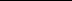 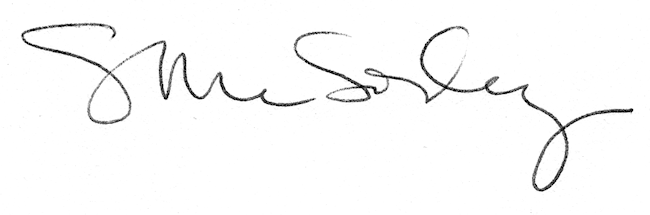 